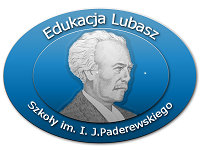 WNIOSEK O ZWOLNIENIE UCZNIA Z ZAJĘĆ…………………………………………………………………………………………………(Imię i nazwisko ucznia)…………………………………………………………………………………………………...(Klasa, Imię i nazwisko wychowawcy)…………………………………………………………………………………………………..(Imię i nazwisko rodzica/prawnego opiekuna ucznia)Proszę o zwolnienie ucznia z zajęć szkolnych w dniu……………………………………………Od godziny:…………………………….……... do godziny………………………..……….…..Uzasadnienie:…………………………………………………………………………………...…………………………………………………………………………………………………...……………………………………………………………………………………………….......…………………………………………………………………………………………………...…………………………              …………………………………………………………………(data)                                           (podpis rodzica/opiekuna prawnego lub ucznia pełnoletniego)………………………...             ………………………………………………………………….(data)                                            (podpis wychowawcy/ dyrektora szkoły*)*podpis dyrektora tylko w przypadku nieobecności wychowawcy w danym dniu w szkoleDECYZJA WYCHOWAWCY/DYREKTORA SZKOŁY……   Usprawiedliwione                                                         ……   NieusprawiedliwioneUwagi:…………………………………………………………………………………………...…………………………………………………………………………………………………...…………………………         …………………………………………………………………..(data)                                        (podpis wychowawcy/dyrektora szkoły)